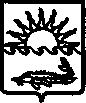 П О С Т А Н О В Л Е Н И ЕАДМИНИСТРАЦИИ МУНИЦИПАЛЬНОГО ОБРАЗОВАНИЯ ПРИМОРСКО-АХТАРСКИЙ РАЙОН от _____________                                                                                                  №  ______г. Приморско-АхтарскО внесении изменений в постановление администрации муниципального образования  Приморско-Ахтарский район от 25 февраля 2015 года № 266 «Об утверждении муниципальной программы муниципального образования Приморско-Ахтарский район «Экономическое развитие»В целях развития малого и среднего предпринимательства на территории муниципального образования Приморско-Ахтарский район, в рамках реализации Федерального закона от 24 июля 2007 № 209-ФЗ «О развитии малого и среднего предпринимательства в Российской Федерации», постановления главы администрации (губернатора)  Краснодарского края от 12 июля 2016  года № 492 "Об утверждении порядков предоставления субсидий в рамках реализации подпрограммы «Государственная поддержка малого и среднего предпринимательства и стимулирования инновационной деятельности в Краснодарском крае» государственной программы Краснодарского края «Социально-экономическое и инновационное развитие Краснодарского края» (с изменениями и дополнениями), администрация муниципального образования Приморско-Ахтарский район п о с т а н о в л я ет:1. Внести в постановление администрации муниципального образования Приморско-Ахтарский район от 25 февраля 2015 года № 266 «Об утверждении муниципальной программы муниципального образования Приморско-Ахтарский район «Экономическое развитие» следующие изменения: 1) в приложении № 2 «Порядок субсидирования из  местного бюджета части затрат субъектов малого  предпринимательства на ранней стадии их деятельности» подпрограммы «Поддержка малого и среднего предпринимательства в муниципальном образовании Приморско-Ахтарский район» муниципальной программы муниципального образования Приморско-Ахтарский район «Экономическое развитие»:   а) пункт 1.5.6. дополнить следующим абзацем:«В случаях применения Общероссийского классификатора видов экономической деятельности (ОК 029-2014 (КДЕС Ред. 2) субсидия предоставляется субъектам малого предпринимательства, осуществляющим деятельность в сфере производства товаров (работ, услуг), за исключениевидов деятельности, включенных в разделы G (за исключением кодов классификатора видов экономической деятельности 45.2, 45.20, 45.20.1, 45.20.2, 45.40.5), K, L, M (за исключением кодов 71 и 75), N, O, S (за исключением кодов 95 и 96), T, U Общероссийского классификатора видов экономической деятельности (ОК 029-2014 (КДЕС Ред. 2)»;б) пункт 2.1 дополнить следующим абзацем: «Заявление о соответствии вновь созданного юридического лица и вновь зарегистрированного индивидуального предпринимателя условиям отнесения к субъектам малого и среднего предпринимательства, установленным Федеральным законом от 24 июля 2007 г. № 209-ФЗ «О развитии малого и среднего предпринимательства в Российской Федерации» (утв. приказом Министерства экономического развития РФ от 10 марта 2016 г. № 113)»;в) 	в приложении № 5 «Договор о предоставлении бюджетных средств в рамках субсидирования из местного бюджета части затрат субъектов малого предпринимательства на ранней стадии их деятельности» к «Порядку субсидирования из местного бюджета части затрат субъектов малого предпринимательства на ранней стадии их деятельности» раздел IV «Права и обязанности сторон» дополнить пунктом 1.9:«Предоставление «Субъектом предпринимательства» в «Администрацию» информации субъекта малого предпринимательства о расходовании полученных субсидий, с приложением заверенных копий подтверждающих документов, до 01 марта года, следующего за годом, в котором получена субсидия.Информационное письмо должно быть подписано «Субъектом предпринимательства» и заверено печатью (при наличии)».2) внести в приложение № 3 «Порядок субсидирования из  местного бюджета части затрат на уплату первого взноса при заключении договора финансовой аренды (лизинга), понесенных субъектами малого и среднего предпринимательства» подпрограммы «Поддержка малого и среднего предпринимательства в муниципальном образовании Приморско-Ахтарский район» муниципальной программы муниципального образования Приморско-Ахтарский район «Экономическое развитие» следующие изменения:а) пункт 1.1 дополнить следующим абзацем:   «В случаях применения Общероссийского классификатора видов экономической деятельности (ОК 029-2014 (КДЕС Ред. 2) субсидия предоставляется субъектам малого и среднего предпринимательства, осуществляющим деятельность в сфере производства товаров (работ, услуг), за исключением видов деятельности, включенных в разделы G (за исключением кодов классификатора видов экономической деятельности 45.2, 45.20, 45.20.1, 45.20.2, 45.40.5), K, L, M (за исключением кодов 71 и 75), N, O, S (за исключением кодов 95 и 96), T, U Общероссийского классификатора видов экономической деятельности (ОК 029-2014 (КДЕС Ред. 2)»;  б)  в приложении № 4 «Договор о предоставлении бюджетных средств в рамках субсидирования из местного бюджета части затрат на уплату первого взноса при заключении договора финансовой аренды (лизинга), понесенных субъектами малого и среднего предпринимательства» к «Порядку субсидирования из местного бюджета части затрат на уплату первого взноса при заключении договора финансовой аренды (лизинга), понесенных субъектами малого и среднего предпринимательства» раздел 4 «Обязанности Сторон» дополнить пунктом 4.9:«Субъект предпринимательства» обязан предоставить в «Администрацию» информацию о расходовании полученных субсидий, с приложением заверенных копий подтверждающих документов, до 01 марта года, следующего за годом, в котором получена субсидия.Информационное письмо должно быть подписано «Субъектом предпринимательства» и заверено печатью (при наличии)».3) внести в приложение № 4 «Порядок субсидирования из  местного бюджета части затрат малого и среднего предпринимательства, связанных с уплатой процентов по кредитам, привлеченным в российских кредитных организациях на приобретение оборудования в целях создания и (или) развития либо модернизации производства товаров (работ, услуг)» подпрограммы «Поддержка малого и среднего предпринимательства в муниципальном образовании Приморско-Ахтарский район» муниципальной программы муниципального образования Приморско-Ахтарский район «Экономическое развитие» следующие изменения:а) пункт 1.1 дополнить следующим абзацем:	  «В случаях применения Общероссийского классификатора видов экономической деятельности (ОК 029-2014 (КДЕС Ред. 2) субсидия предоставляется субъектам малого и среднего предпринимательства, осуществляющим деятельность в сфере производства товаров (работ, услуг), за исключением видов деятельности, включенных в разделы G (за исключением кодов классификатора видов экономической деятельности 45.2, 45.20, 45.20.1, 45.20.2, 45.40.5), K, L, M (за исключением кодов 71 и 75), N, O, S (за исключением кодов 95 и 96), T, U Общероссийского классификатора видов экономической деятельности (ОК 029-2014 (КДЕС Ред. 2)»;           б) в приложении № 5 «Договор о предоставлении бюджетных средств в рамках субсидирования из местного бюджета части затрат субъектов малого и среднего предпринимательства, связанных с уплатой процентов по кредитам, привлеченным в российских кредитных организациях на приобретение оборудования в целях создания и (или) развития либо модернизации производства товаров (работ, услуг)»  к  «Порядку субсидирования из местного бюджета части затрат субъектов малого и среднего предпринимательства, связанных с уплатой процентов по кредитам, привлеченным в российских кредитных организациях на приобретение оборудования в целях создания и (или) развития либо модернизации производства товаров (работ, услуг)»  раздел 4 «Обязанности Сторон» дополнить пунктом 4.9:«Субъект предпринимательства» обязан предоставить в «Администрацию» информацию о расходовании полученных субсидий, с приложением заверенных копий подтверждающих документов, до 01 марта года, следующего за годом, в котором получена субсидия.Информационное письмо должно быть подписано «Субъектом предпринимательства» и заверено печатью (при наличии)».           2. Отделу по взаимодействию с религиозными, социально ориентированными некоммерческими организациями и СМИ (Сляднев) опубликовать настоящее постановление на сайте в информационно-телекоммуникационной сети «Интернет», зарегистрированном в качестве средства массовой информации - информационном портале Приморско-Ахтарского района (www.ahtaritv.ru).3. Отделу информатизации управления делами (Сергеев) обеспечить размещение (опубликование) настоящего постановления на официальном сайте администрации муниципального образования Приморско-Ахтарский район в информационно-телекоммуникационной сети «Интернет».	4. Постановление вступает в силу после его официального опубликования.Глава муниципального образованияПриморско-Ахтарский район                                                                   В.В.Спичка